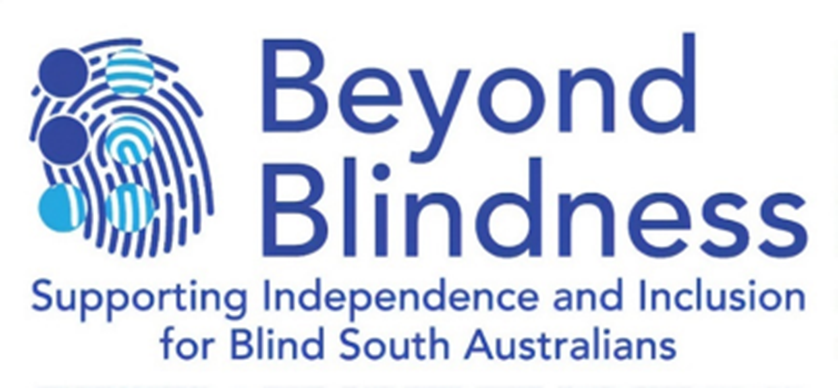 Social Activities Term 1 2022 All Members are welcome to participate in any of the activities listed below. If you should be located outside the pickup perimeter for the region you will be required to arrange alternative transportation or pickups can be made at a prearranged time and place.Please always call to advise attendance and transport requirements for any activity or outing. Also call if you wish to make any changes to your attendance or transport.	Phone: 8369 1350 or email tthain@beyondblindness.org.auActivities and outing cease 15th April 2022 and recommence 2nd May 2022January 2022January 2022January 2022January 2022January 2022MonTueWedThuFriSatSun17 Term 1GP Walking Group& Lunch 10am –2pmDecided by the Group18Golf Club10am – 2pmValley View Golf CourseCoaching Clinic,9 Holes & Walkley’s Bakery19 Craft & Chat10am–1pmBingo1pm – 2pm20 Lunch Outing12pm-2.30pmThe PalaisBeach BarSemaphore21 Western Outer Suburbs LunchBBGLVGOuting22 2324 GP Walking Group& Lunch10am –2pmDecided by the Group25Golf Club10am – 2pmValley View Golf CourseCoaching Clinic,9 Holes & Walkley’s Bakery26Australia DayPublic Holiday27Social Group Outing10.30am-2.30pmBrighton Sculptures by the SeaFish & Chips at Angus Neil Reserve28 Southern Inner Suburbs Outing2930February 2022February 2022February 2022February 2022February 2022MonTueWedThuFriSatSun31 GP Walking Group& Lunch10am –2pmDecided by the Group1 Golf Club10am – 2pmValley View Golf CourseCoaching Clinic,9 Holes & Walkley’s Bakery2 Craft & Chat10am–1pmBingo1pm – 2pm3 10 PinBowling 10.30am-2.30pmWoodvilleLunch at the Woodville Hotel4 Eastern Outer Suburbs OutingBBGLVGOuting5Western Social Group67GP Walking Group& Lunch10am –2pmDecided by the Group8Golf Club10am – 2pmValley View Golf CourseCoaching Clinic,9 Holes & Walkley’s Bakery9 Craft & Chat10am–1pm10 Day Trip10am-3pmCharlesworth Nuts Factory, Hallet Cove Lookout Lunch at the Cove Tavern senior menu $15.0011 Northern Outer Suburbs Lunch12 Travel ClubWallis CinemaAudio Described filmLocal Lunch Mt Barker13 14GP Walking Group& Lunch10am –2pmDecided by the Group15 Golf Club10am – 2pmValley View Golf CourseCoaching Clinic,9 Holes & Walkley’s Bakery16 Craft & Chat10am–1pmBingo1pm – 2pm17 Lunch Outing12pm-2.30pmTavern 540Allenby Gardens Lunch menu from$13.0018Western Outer Suburbs LunchBBGLVGOuting19 20 Country Music21 GP Walking Group& Lunch10am –2pmDecided by the Group22 Golf Club10am – 2pmValley View Golf CourseCoaching Clinic,9 Holes & Walkley’s Bakery23 Craft & Chat10am–1pm24 Social Group Outing10.30am-2.30pmMunno Para Shopping Centre Huge variety of shops & eateries25 Southern Inner Suburbs Outing26 2728 GP Walking Group& Lunch10am –2pmDecided by the GroupMARCH 2022MARCH 2022MARCH 2022MARCH 2022MARCH 2022MonTueWedThuFriSatSun1Golf Club10am – 2pmValley View Golf CourseCoaching Clinic,9 Holes & Walkley’s Bakery2Craft & Chat10am–1pmBingo1pm – 2pm310 PinBowling 10.30am-2.30pmWoodvilleLunch at the Woodville Hotel4Eastern Outer Suburbs OutingBBGLVGOuting5Western Social Group67GP Walking Group& Lunch10am –2pmDecided by the Group8Golf Club10am – 2pmValley View Golf CourseCoaching Clinic,9 Holes & Walkley’s Bakery9Craft & Chat10am–1pm10Lunch OutingLargs Pier HotelLargs BaySenior Menu from $15.0011Northern Outer Suburbs Lunch12Travel ClubWoodcrafters Haven&Lunch at theEden Valley Hotel1314 ADELAIDE CUP
 PUBLIC HOLIDAY15 Golf Club10am – 2pmValley View Golf CourseCoaching Clinic,9 Holes & Walkley’s Bakery16Craft & Chat10am–1pmBingo1pm – 2pm17 Day Trip 10am-3pm Warrawong Sanctuary Keepers’ Talk &Lunch at the Lobethal Bakery 18 Western Outer Suburbs LunchBBGLVGOuting19 20Country Music21 GP Walking Group& Lunch10am –2pmDecided by the Group22 Golf Club10am – 2pmValley View Golf CourseCoaching Clinic,9 Holes & Walkley’s Bakery 23      Craft & Chat10am–1pm24 Social GroupOuting 10.30am-2.30pm Glenelg Visit &Lunch at the HoldySenior Menu from $14.9025 Southern Inner Suburbs Outing26 2728GP Walking Group& Lunch10am –2pmDecided by the Group29Golf Club10am – 2pmValley View Golf CourseCoaching Clinic,9 Holes & Walkley’s Bakery30Craft & Chat10am–1pmBingo1pm – 2pm31Lunch Outing12pm-2.30pmThe Bombay Bicycle ClubSenior Menu from $14.90April 2022April 2022April 2022April 2022April 2022MonTueWedThuFriSatSun1Eastern Outer Suburbs OutingBBGLVGOuting2Western Social Group3 4GP Walking Group& Lunch10am –2pmDecided by the Group5 Golf Club10am – 2pmValley View Golf CourseCoaching Clinic,9 Holes & Walkley’s Bakery6 Craft & Chat10am–1pm7 10 PinBowling 10.30am-2.30pmWoodvilleLunch at the Woodville Hotel 8 Northern Outer Suburbs Lunch 9Travel ClubPolice Barracks &Lunch at theHalfway Hotel Beverley10 11GP Walking Group& Lunch10am –2pmDecided by the Group12Golf Club10am – 2pmValley View Golf CourseCoaching Clinic,9 Holes & Walkley’s Bakery13Craft & Chat10am–1pmBingo1pm – 2pm14Day Trip 10am- 3.00Bracegirdles,FruchocsLunch at the Old Coach InnAldingaSenior Menu from $16.0015Good FridayPublic Holiday1617Country Music